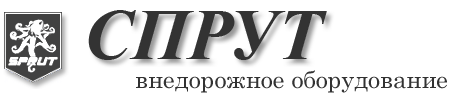 ЧАСТНЫЙ РЕГЛАМЕНТтрадиционного областного фестиваля«СПРУТ-ТРОФИ 2018»20-22 апреля 2018 г.г. Ульяновск2018 год1. Общие положения1.1 Организаторами традиционного областного фестиваля «СПРУТ-ТРОФИ», далее («СПРУТ-ТРОФИ») являются:Компания «Спрут»  -  http://lebedka.netУльяновский внедорожный клуб «Навигатор» www.uazik.ru;1.2.	Нормативными документами фестиваля «СПРУТ-ТРОФИ» являются:Спортивный Кодекс РАФ (СК РАФ)Общие условия проведения Чемпионатов, Первенств, Трофеев, Серий и Кубков Российской Федерации (официальных соревнований) (ОУ)Правила проведения соревнований по трофи-рейдам.Технические требования к автомобилям для трофи-рейда «СПРУТ-ТРОФИ» на 2018 год.Регламент традиционного областного фестиваля «СПРУТ-ТРОФИ»Частный Регламент традиционного областного фестиваля «СПРУТ-ТРОФИ»1.3.	Настоящий Частный Регламент утвержден Организаторами фестиваля.1.4.	Информационным cайтом «СПРУТ-ТРОФИ» является сайт организаторов www.uazik.ru.Программа20.04.18, пятница21.04.18, суббота22.04.18, воскресеньеОбщие условияОписание3.1.1. Фестиваль «Спрут-трофи 2018» проводится с 20 апреля по 22 апреля 2018 года в Старомайнском районе Ульяновской области.3.1.2. Официальное время фестиваля – GMT+04:00.3.1.3. Штаб фестиваля располагается в базовом лагере фестиваля. 3.1.4. Пресс-центр находится в базовом лагере.3.1.5. Официальное табло информации расположено в штабе в базовом лагере.Организация.Координаты и контакты организатора: Россия, г. Ульяновск, ул. Промышленная, 2Тел. 8-960-3-729-222; 8-937-452-64-33;8-960-3-729-333e-mail:  sprut-trofy@mail.ruОрганизационный комитет:Председатель оргкомитета: Самошилов В.В. - Председатель УВК «Навигатор»Член комитета: Половинкин В.Г. – Глава Администрации МО «Старомайнский район»Член комитета: Евдокимов А.А.  – руководитель компании «Спрут»Официальные лица фестиваля:Заявка на участие в фестивале. Взносы.Начало приема заявок 01 декабря 2017 годаОкончание  приема заявок по 20 апреля 2018 года. Заявки, поданные позже срока окончания, могут быть приняты по усмотрению организатора.Предварительные заявки и взносы могут быть переданы Участником Организатору по адресам:          e-mail:  sprut-trofy@mail.ru            тел.   8-960-3-729-222; 8-937-452-64-33;          г.Ульяновск,  ул. Промышленная, 2          Контактное лицо  - Самошилов Владимир, Суммы заявочных взносов в зависимости от срока подачи пакета документов на участиеЗаявка считается поданной в случае, если Участник подал заявку на электронный адрес Организаторов sprut-trofy@mail.ru, оплатил заявочный взнос на карту Сбербанка № 4279 6900 1029 9810 Владимир Валерьевич С., направил копию платежного поручения на электронный адрес Организаторов и получил подтверждение от Организаторов по электронной почте о получении всего пакета документов.Распределение Участников по зачетным категориям:Личный зачет:«УАЗ-Спрут» - автомобили, подготовленные в соответствии с техническими требованиями, изложенными в ТТ «Спрут-Трофи 2018»Командный зачет:Для участия в зачетном классе «Командный зачет» допускаются команды, состоящие не менее чем из трех экипажей, подавших заявку и оплативших заявочный взнос.Дополнительные взносы:В целях соблюдения экологической дисциплины вводится Возвратный Экологический Сбор (ВЭС) в размере 1000 рублей.ВЭС взимается с участников соревнований по прибытию в лагерь при прохождении АП;ВЭС взимается с каждого экипажа в отдельности, факт получения ВЭС отражается в ведомости приема-передачи ВЭС;после оплаты ВЭС за участниками закрепляется места в лагере;ВЭС находиться у организаторов фестиваля с момента закрепления места, на территории лагеря за экипажем до момента сдачи экипажем закрепленного за ним места начальнику лагеря;Возврат ВЭС осуществляется начальником лагеря после приемки места у экипажа и соответствующей записи в ведомости приема передачи ВЭС; ВЭС не возвращается в случае: если экипаж не произвел процедуру сдачи начальнику лагеря закрепленного за ним места на территории лагеря;нанесения ущерба природной среде (мойка автомобилей в водоемах, порча деревьев, замусоривание территории, загрязнение почвенного покрова ГСМ, вырубка леса).Экипажи  3.6.1. К участию в фестивале допускаются физические лица, имеющие водительское удостоверение категории «В», действительное в течение соревнований. Экипаж состоит не более чем из 2-х (двух) человек, на автомобилях марки УАЗ, отвечающих техническим требованиям зачетной группы «УАЗ-СПРУТ». 3.6.2. Если Участник (Заявитель) не является членом экипажа, то первый водитель, указанный в заявочной форме, несет всю ответственность за данный экипаж в течение всего фестиваля.Реклама3.7.1. На кузове автомобиля должны быть предусмотрены наружные гладкие (вертикальные) поверхности (металлические или пластмассовые), прямоугольной формы (с соотношением сторон не менее чем 1:3), позволяющие разместить на них помимо стартовых номеров  и эмблем фестиваля рекламу, общей площадью не менее чем 52 Х  или  общей площадью не менее чем 2700 кв.см. Эти поверхности должны быть расположены, как минимум, с обоих бортов автомобиля.Идентификация 3.8.1. Организатор предоставляет каждому экипажу для нанесения на автомобиль эмблемы фестиваля и  стартовые номера.3.8.2. Стартовые номера располагаются на боковых дверях автомобиля. Дополнительные стартовые номера могут располагаться на переднем и заднем стеклах автомобиля в верхней части.3.8.3. Если во время соревнований обнаружится (в том числе на фотографиях) неправильное расположение или отсутствие эмблем фестиваля / стартового номера, то: при первом нарушении будет взиматься штраф в размере 10% от базового заявочного взноса, второй – 50%, третий – исключение из фестиваля. Каждое из нарушений должно быть устранено до старта следующей секции/СУ. Административные проверки3.9.1. Административные проверки проводятся в соответствии с расписанием в базовом лагере фестиваля.3.9.2. Все экипажи, принимающие участие в фестивале должны быть представлены на Административных проверках (АП) как минимум одним членом экипажа, либо Участником, либо Представителем Участника.Административные проверки состоят из проверки документов:водительское удостоверение соответствующей категории (на каждого водителя),документы, подтверждающие право собственности/владения на автомобиль (свидетельство о регистрации, доверенность),Техническая инспекцияТехническая инспекция проводится в соответствии с расписанием в базовом лагере фестиваля.Все экипажи, прошедшие Административные проверки, должны представить автомобиль на Техническую Инспекцию в соответствии с расписанием. Автомобиль должен быть представлен одним членом экипажа.Автомобиль представляется на ТИ чистым, полностью подготовленным для участия в фестивале, с нанесенными стартовыми номерами и рекламой Организатора. Также должна быть представлена вся экипировка экипажа.Государственные регистрационные номера должны быть закреплены. Не допускается изменение места крепления гос. рег. номера в течение фестиваля.Предстартовая ТИ носит общий характер. На ней проводится идентификация марки и модели автомобиля, проверка автомобиля  на соответствие требованиям безопасности, и принадлежность к группе в которую автомобиль был заявлен. Взвешивание автомобиля и проверка размеров колёс может быть произведена по решению Технического Комиссара. При прохождении предстартовой ТИ, если автомобиль признан несоответствующим требованиям безопасности и/или техническим требованиям к указанной в Заявке группе, Технический Комиссар может назначить срок, в течение которого могут быть устранены выявленные недостатки, но не позднее, чем за 1 час до старта первой секции.На предстартовой ТИ может проводиться маркировка и пломбирование узлов и агрегатов автомобилей.Проверка автомобиля на соответствие заявленным параметрам, требованиям безопасности, а также взвешивание автомобиля и проверка размеров колёс может быть произведена по решению Технического Комиссара в любой момент фестиваля. В случае проведения подобной проверки на СУ предусмотрена нейтрализация времени.Автомобили участников должны быть оборудованы прибором GPS.Проведение фестиваляВо время движения автомобиля по трассе СУ члены экипажей должны быть в застегнутых защитных шлемах даже в случаях нахождения вне автомобиля.На СУ будут расположены контрольные пункты, обозначенные на местности судейскими знаками (особенности обозначения публикуются в бюллетене). Контроль прохождения КП ведется судьями.Время и место выдачи Дорожных Книг (списков контрольных пунктов с указанием их GPS координат) будет объявлено дополнительно на табло информации. Экипаж обязан получить отметку о прохождении каждого контрольного пункта. Организатор может предусмотреть бюллетенем обязательный порядок прохождения нескольких контрольных пунктов и/или ограничить временные рамки для прохождения некоторых контрольных пунктов. В этом случае нарушение оговоренного порядка/временных рамок влечет за собой пенализацию.При движении по территории, где нет четко обозначенной дороги Участники должны объезжать сельскохозяйственные угодья или передвигаться по их границе. Движение напрямую через сельскохозяйственные угодья запрещено. Зафиксированные нарушения рассматриваются руководителем гонки для принятия решения о пенализации и денежном штрафе в размере от 5000 – 50000 рублей.В течение всего фестиваля запрещается иметь при себе или в транспортном средстве огнестрельное оружие. Нарушение данного запрета пенализируется исключением из фестиваля.Организатор бюллетенем может объявить список населенных пунктов, в границы которых во время нахождения на СУ участникам запрещено въезжать. Нарушение запрета пенализируется незачетом СУ.Фестиваль состоит из двух СУ. Порядок старта на СУ публикуется в бюллетене.Нормативы на СУ  публикуются в бюллетене.СУ1 и СУ2 – линейная гонка.Пенализация за отсутствие отметок КП – указаны в Дорожной книге.Пенализация за нарушение порядка прохождения КП – указаны в Дорожной книге.Пенализация за превышение норматива — незачет СУ.Время открытия судейского пункта финиша публикуется на табло информации, время закрытия  - после истечения норматива для всех не финишировавших участников. Условия зачетаСпортивный результат экипажа на СУ определяется как сумма времени прохождения СУ и всех пенализаций временного выражения (в том числе пенализации за отсутствие отметок КП, опоздание на старт, нарушение требований безопасности и др.)Процедура получения отметки о прохождении контрольного пункта на СУ – публикуется в бюллетене.3.12.3. Командный зачет.Экипажам, принимающим участие в командном зачете, начисляется определенное количество очков за занятое место в личном зачете. За первое место экипажу начисляется 50 очков, за второе место – 35, за третье – 20 очков, за любое другое занятое место – 5 очков, в случае схода или незачета экипажа очки не начисляются. Результат команды определяется как сумма очков, набранных тремя лучшими экипажами команды. В случае, если количество очков у  команд совпадает, то занятые места между командами определяются по лучшему времени прохождения трассы на СУ2 одним из экипажей команды.СервисСервис на СУ запрещен. Любой сервис должен проводиться только в Зоне Сервиса. Специальная зона для сервиса указанна в Дорожной книге.Запрещено сливать нефтепродукты и технические жидкости на землю и в водоемы, а также оставлять после себя следы ремонта. Замененные запчасти, колеса и аккумуляторы надлежит забирать с собой. Невыполнение этого требования влечет немедленное снятие с мероприятия.Запрещается винчеваться за дерево без использования защитного плоского стропа (ремня шириной не менее , исключающего повреждение коры дерева), независимо от того, является ли дерево, за которое винчуются живым или мертвым. Пенализация за нарушение данного требования:первое нарушение – 1 час и 5000 руб.второе нарушение – незачет СУ и 5000 руб.третье нарушение – исключение из фестиваля.Запрещается использовать пилу/топор для валки живых деревьев. Пенализация за нарушение данного требования:первое нарушение – 1 час и 5000 руб.второе нарушение – незачет СУ и 5000 руб.третье нарушение – исключение из фестиваля.ПротестыВсе протесты должны подаваться в письменной форме, вместе с залоговым взносом. Размер залогового взноса 5000 рублей. Залоговый внос возврату не подлежит. Штрафы и пенализацияПенализация и штрафы налагаются в соответствии с  Приложением 1. Все денежные штрафы должны быть уплачены Участником до старта следующей секции. В противном случае экипаж к старту секции не допускается. В случае если нарушение имело место на последней секции - штрафы должны быть уплачены до истечения 30 минут с момента публикации предварительных результатов. Заключительные проверкиЗаключительным проверкам могут подвергатся:автомобили, занявшие 1-3 места;автомобили, в отношении которых поданы протесты на их несоответствие техническим требованиям;по решению руководителя гонки любые другие автомобили. Заключительные проверки могут включать в себя демонтаж и разборку отдельных узлов и агрегатов. Демонтаж и разборка агрегатов осуществляется силами экипажа и/или механиков данного автомобиля, под наблюдением технических контролёров.При проведении заключительных проверок обязан присутствовать Первый водитель.  КлассификацияПо результатам фестиваля будет составлена классификация. Результатом экипажа на Отборочном СУ фестиваля является результат Первого Водителя, как сумма времени прохождения Отборочного СУ и всех временных пенализаций, полученных экипажем на Отборочном СУ. При равенстве очков по итогам Отборочного СУ у двух или более экипажей (Первых водителей), места между ними делятся. Результатом экипажа (Первого водителя) на Финальном СУ фестиваля является результат Первого Водителя, как сумма времени прохождения Финального СУ и всех временных пенализация, полученных экипажем на Финальном СУ. При равенстве очков по итогам Финального СУ у двух или более экипажей (Первых водителей), приоритет отдается экипажу (Первому водителю) занявшему более высокое место на Отборочном СУ Фестиваля. В случае повторного равенства, места между экипажами делятся, а также делится призовой фонд, соответствующий занятому месту.В случае, если за две недели до даты проведения Фестиваля, количество заявленных экипажей,  менее или равно 30 (тридцать), то организаторами может быть предусмотрен иной порядок подсчета итоговых результатов Фестиваля, который должен быть опубликован в бюллетене и доведен до участников фестиваля до старта отборочного СУ. НаграждениеНаграждение состоится в базовом лагере фестиваля.Награды. Памятными кубками и медалями, а также ценными и денежными призами награждаются экипажи, занявшие 1, 2 и 3 места в зачетных группах.  Призеры фестиваля допускаются для участия в фестиваль на следующий год бесплатно. Ценные призы, которые предоставляет ГЕНЕРАЛЬНЫЙ СПОНСОР ФЕСТИВАЛЯКОМПАНИЯ «СПРУТ»http://lebedka.net/За занятое ПЕРВОЕ МЕСТО победитель получает  ценный приз в размере 100 000 (сто тысяч) рублей.За занятое ВТОРОЕ МЕСТО победитель получает ценный приз – 4 (четыре) колеса Super Swamper TLS 31x10,5R15.За занятое ТРЕТЬЕ МЕСТО победитель получает ценный приз в виде комплекта из двух пневмоблокировок (с компрессором).За занятое ЧЕТВЕРТОЕ МЕСТО победитель получает ценный приз в виде лебедки марки «SPRUT SPORT».За занятое ПЯТОЕ МЕСТО победитель получает ценный приз в виде двух комплектов амортизаторов «RANCHO» (8 шт).Возможно награждение дополнительными ценными и денежными призами участников и призеров Фестиваля, по усмотрению Организаторов и Спонсоров Фестиваля.ПРИЛОЖЕНИЕ №1Начало приема Заявок на участие:01.12.17Окончание приема Заявок на участие: 20.04.18Введение запрета на разведку местности:с 01.04.18Старомайнский район Ульяновской областиАдминистративные проверки:с    16:00 до 21:00базовый лагерьТехническая инспекция:с    16:00 до 21:15базовый лагерьАдминистративные проверки:с 6:00 до 08:00базовый лагерьТехническая инспекция:с 6:00 до 08:15базовый лагерьМедицинское освидетельствование участников08:30Публикация списка допущенных участников:09:00Определение стартовой позиции. Обязательный Брифинг: (базовый лагерь соревнований).09:15Старт отборочного СУ: Публикуется в бюллетенеЗакрытие судейских пунктов отборочного СУ: Публикуется в бюллетенеСтарт финального СУ: Публикуется в бюллетенеЗакрытие судейских пунктов финального СУ: Публикуется в бюллетенеПубликация предварительных результатов фестиваляПубликуется в бюллетенеПубликация окончательных результатов фестиваляПубликуется в бюллетенеНаграждениеПубликуется в бюллетенеДолжностьФамилияГородПримечаниеГлавый судьяПо назначениюРуководитель фестиваляСамошилов ВладимирУльяновскУльяновский внедорожный клуб «Навигатор»Главный секретарьЧенакин ГеоргийУльяновскУльяновский внедорожный клуб «Навигатор»СекретарьШефер АнтонУльяновскУльяновский внедорожный клуб «Навигатор»Главный врач соревнованийПо назначениюТехнический комиссарСамошилов ВладимирУльяновскУльяновский внедорожный клуб «Навигатор»Комиссар по безопасности маршрутаПо назначениюОфицер по связи с участниками Ченакин ГеоргийУльяновскУльяновский внедорожный клуб «Навигатор»Начальник лагеряШефер АнтонУльяновскУльяновский внедорожный клуб «Навигатор»Зачетный классс 01.12.2017 по 31.12.2017г.с 01.01.18 по 01.04.18После 01.04.18г.УАЗ - СПРУТбазовый тариф минус 50% = 2000 руб.Базовый = 4000р.базовый тариф плюс 50% = 6000 руб.КОМАНДНЫЙ ЗАЧЕТ500р.500р.500р.НарушениеОтказ в стартеНезачёт СУИсключение из соревнованийПенализацияДенежный штраф % от стартового взносаРешение рукогонаНесоответствие автомобиля заявленной группеХХХПреднамеренное уничтожение контрольного пунктаХХУправление а/м членом экипажа не имеющим водительского удостоверенияХХНарушение численного состава экипажаХХОбман, неспортивное поведениеХХХХ100%ХОтсутствие или неправильное расположение эмблем/стартового номера1 нарушение2 нарушение3 нарушениеХ10%50%ХОтсутствие рекламы организатора1 нарушениеповторное нарушение10%100%ХПрохождение АП и ТИ вне расписания50%ХНепрохождение АП и ТИХХОтсутствие идентифицирующих маркировокХХХОбман, ложная маркировкаХХПеревозка автомобилейХХПроезд через любой судейский пункт на буксиреХХНарушение, касающееся сервисаХХХХНарушения, касающиеся действий в аварийной ситуацииХХХХХОтсутствие отметок или не предъявление Контрольной Карты на любом судейском пунктеХХХХСамовольное исправление или изменение данных в Контрольной КартеХХХХНе сдача Контрольной КартыХХХХНе соблюдение маршрутаХХХХПревышение норматива на СУХХНарушение требований безопасности на СУХ10 часов за каждоеХВыезд на трассу СУ до закрытия финишаХХХПреднамеренное блокирование проездаХХХХНарушение требований безопасности на старте СУНа данном СУХХФальстартМинимум 1 минХОтказ стартоватьХХХНарушение требований безопасности на финише СУХХХСоздание помех для финиша других участниковХХХНарушение правил проезда через контрольную зонуХ1 часХНевыполнение указаний судейХХХХНе прохождение контрольного пункта без судейДополнительный регламентСлив нефтепродуктов и технических жидкостей на землю и в водоёмы, а также оставление после себя следов ремонтаХДополнительный регламентХИспользование лебёдки без корозащитной стропы.1-е нарушение2-е нарушение3-е нарушениеХХ1 часДополнительный регламентХИспользование топора/пилы для валки живых деревьев.1-е нарушение2-е нарушение3-е нарушениеХХ1 часДополнительный регламентХНаличие огнестрельного оружия при себе и/или в автомобиле во время фестиваля.ХХ